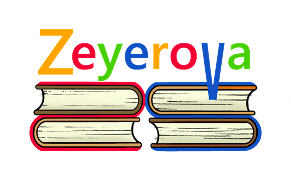 Základní škola Olomouc, Zeyerova 28, příspěvková organizacePřihláška k závěrečné práci žáka 9. ročníkuJméno a příjmení žáka:Třída:Školní rok:Téma práce:Vedoucí práce:Jméno:Vedoucí práce:Podpis: Datum:Podpis rodičů:Termín 1. konzultace:Termín 2. konzultace:Termín 3. konzultace:(termíny doplní vedoucí práce)